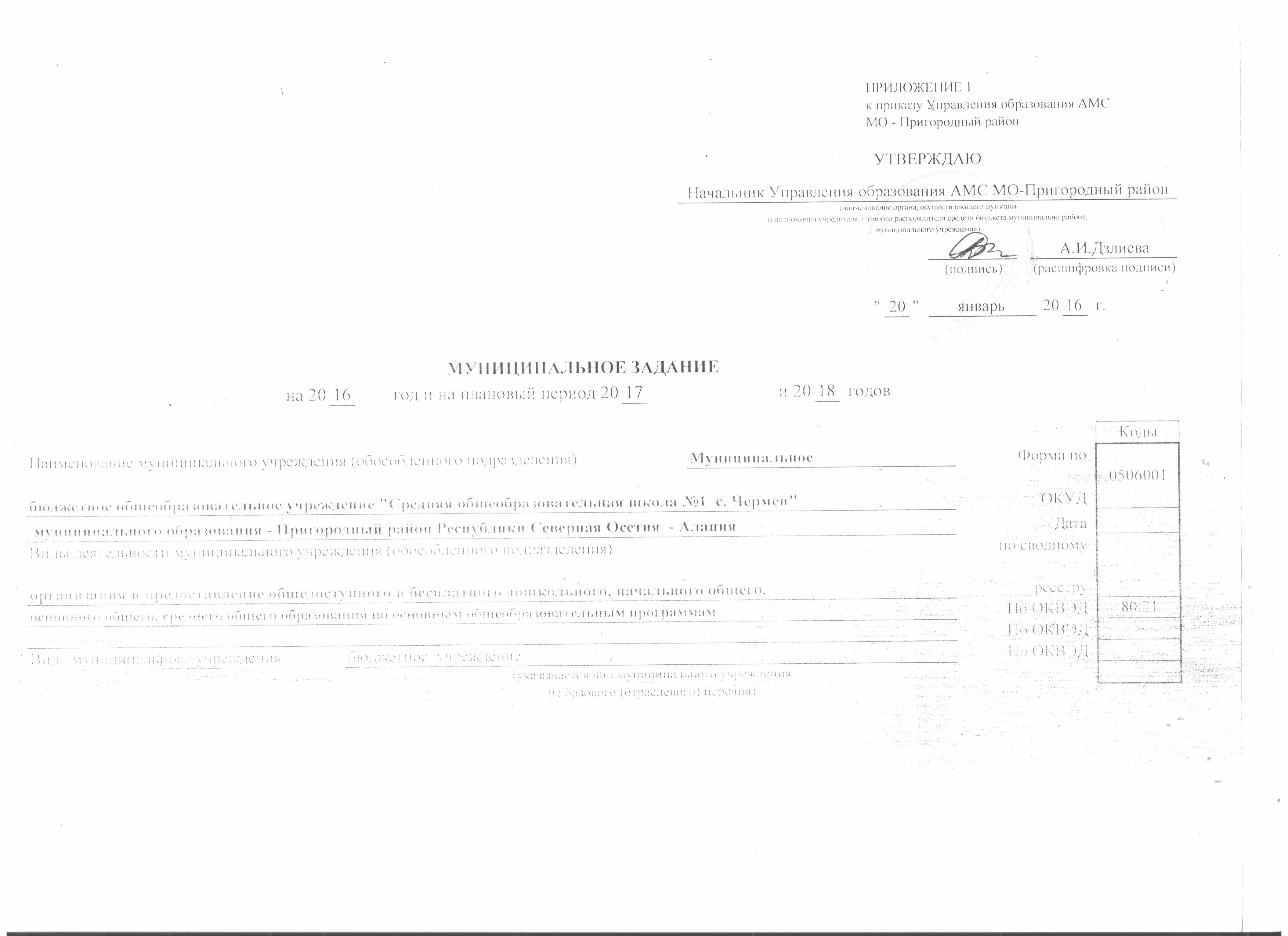 РАЗДЕЛ 11.           Наименование  муниципальной услуги: организация и осуществление образовательной деятельности по основным общеобразовательным программам - образовательным программам начального общего образования.2.               Потребители муниципальной услуги:3. Показатели, характеризующие объем и (или) качество муниципальной услуги 3.1. Показатели, характеризующие качество муниципальной услуги:3.2. Объем муниципальной услуги (в натуральных показателях) 4. Порядок оказания муниципальной услуги.4.1. Нормативные правовые акты, регулирующие порядок оказания муниципальной услуги:4.2. Порядок информирования потенциальных потребителей муниципальной услуги:5. Основания для досрочного прекращения исполнения муниципального задания5.1. Основаниями для досрочного прекращения оказания услуг являются:6. Предельные цены (тарифы) на оплату муниципальной услуги в случаях, если федеральным законом предусмотрено их оказание на платной основе6.1. Нормативный правовой акт, устанавливающий цены (тарифы) либо порядок их установления________________________________________________________________________________________________________________________________6.2. Орган, устанавливающий цены (тарифы)__________________________________________________________________________________________6.3. Значения предельных цен (тарифов)7. Порядок  контроля за исполнением  муниципального заданияКонтроль за оказанием услуг в рамках задания осуществляется посредством сбора и анализа первичной формы ФГСН № ОШ-1 «Сведения о дневном общеобразовательном учреждении на начало учебного года»», формы ФГСН № 76-РИК «Сведения о дневных общеобразовательных учреждениях на начало учебного года»; формы ФГСН 83-РИК «Сведения о численности и составе педагогических работников общеобразовательных школ»; публичных отчетов руководителя учреждения; проведения проверок выполнения муниципального задания.8. Требования к отчетности об исполнении муниципального задания8.1 Форма отчета об исполнении муниципального задания :Отчет об исполнении муниципального задания муниципальным бюджетным образовательным  учреждением «Средняя общеобразовательная школа  №1 с.Чермен» муниципального образования – Пригородный район   по состоянию на _________8.2 Сроки предоставления отчетов об исполнении муниципального заданияСроки представления отчетов об исполнении муниципального задания: квартал, полугодие, 9 месяцев, год.8.3. Иные требования к отчетности об исполнении муниципального задания: нет.  9.Иная информация, необходимая для исполнения (контроля за исполнением) муниципального задания: нет.РАЗДЕЛ 21.           Наименование  муниципальной услуги: организация и осуществление образовательной деятельности по основным общеобразовательным программам - образовательным программам основного общего образования.2.               Потребители муниципальной услуги:3. Показатели, характеризующие объем и (или) качество муниципальной услуги 3.1. Показатели, характеризующие качество муниципальной услуги:3.2. Объем муниципальной услуги (в натуральных показателях) 4. Порядок оказания муниципальной услуги.4.1. Нормативные правовые акты, регулирующие порядок оказания муниципальной услуги:4.2. Порядок информирования потенциальных потребителей муниципальной услуги:5. Основания для досрочного прекращения исполнения муниципального задания5.1. Основаниями для досрочного прекращения оказания услуг являются:6. Предельные цены (тарифы) на оплату муниципальной услуги в случаях, если федеральным законом предусмотрено их оказание на платной основе6.1. Нормативный правовой акт, устанавливающий цены (тарифы) либо порядок их установления________________________________________________________________________________________________________________________________6.2. Орган, устанавливающий цены (тарифы)__________________________________________________________________________________________6.3. Значения предельных цен (тарифов)7. Порядок  контроля за исполнением  муниципального заданияКонтроль за оказанием услуг в рамках задания осуществляется посредством сбора и анализа первичной формы ФГСН № ОШ-1 «Сведения о дневном общеобразовательном учреждении на начало учебного года»», формы ФГСН № 76-РИК «Сведения о дневных общеобразовательных учреждениях на начало учебного года»; формы ФГСН 83-РИК «Сведения о численности и составе педагогических работников общеобразовательных школ»; публичных отчетов руководителя учреждения; проведения проверок выполнения муниципального задания.8. Требования к отчетности об исполнении муниципального задания8.1 Форма отчета об исполнении муниципального задания:Отчет об исполнении муниципального задания Муниципальным бюджетным образовательным  учреждением «Средняя общеобразовательная школа  №1 с.Чермен» муниципального образования – Пригородный район   по состоянию на _________8.2 Сроки предоставления отчетов об исполнении муниципального заданияСроки представления отчетов об исполнении муниципального задания: квартал, полугодие, 9 месяцев, год.8.3. Иные требования к отчетности об исполнении муниципального задания: нет.  9.Иная информация, необходимая для исполнения (контроля за исполнением) муниципального задания: нет.РАЗДЕЛ 31.           Наименование  муниципальной услуги: организация и осуществление образовательной деятельности по основным общеобразовательным программам - образовательным программам среднего общего образования2.               Потребители муниципальной услуги:3. Показатели, характеризующие объем и (или) качество муниципальной услуги 3.1. Показатели, характеризующие качество муниципальной услуги:3.2. Объем муниципальной услуги (в натуральных показателях) 4. Порядок оказания муниципальной услуги.4.1. Нормативные правовые акты, регулирующие порядок оказания муниципальной услуги: 4.2. Порядок информирования потенциальных потребителей муниципальной услуги:5. Основания для досрочного прекращения исполнения муниципального задания5.1. Основаниями для досрочного прекращения оказания услуг являются:6. Предельные цены (тарифы) на оплату муниципальной услуги в случаях, если федеральным законом предусмотрено их оказание на платной основе6.1. Нормативный правовой акт, устанавливающий цены (тарифы) либо порядок их установления________________________________________________________________________________________________________________________________6.2. Орган, устанавливающий цены (тарифы)_______________________________________________________________________________________6.3. Значения предельных цен (тарифов)7. Порядок  контроля за исполнением  муниципального заданияКонтроль за оказанием услуг в рамках задания осуществляется посредством сбора и анализа первичной формы ФГСН № ОШ-1 «Сведения о дневном общеобразовательном учреждении на начало учебного года»», формы ФГСН № 76-РИК «Сведения о дневных общеобразовательных учреждениях на начало учебного года»; формы ФГСН 83-РИК «Сведения о численности и составе педагогических работников общеобразовательных школ»; публичных отчетов руководителя учреждения; проведения проверок выполнения муниципального задания.8. Требования к отчетности об исполнении муниципального задания8.1 Форма отчета об исполнении муниципального задания :Отчет об исполнении муниципального задания Муниципальным бюджетным образовательным  учреждением «Средняя общеобразовательная школа  №1 с.Чермен» муниципального образования – Пригородный район   по состоянию на _________8.2 Сроки предоставления отчетов об исполнении муниципального заданияСроки представления отчетов об исполнении муниципального задания: квартал, полугодие, 9 месяцев, год.8.3. Иные требования к отчетности об исполнении муниципального задания: нет.  9.Иная информация, необходимая для исполнения (контроля за исполнением) муниципального задания: нет.РАЗДЕЛ 41.           Наименование  муниципальной услуги: организация отдыха детей в каникулярное время.2.               Потребители муниципальной услуги:3. Показатели, характеризующие объем и (или) качество муниципальной услуги 3.1. Показатели, характеризующие качество муниципальной услуги:3.2. Объем муниципальной услуги (в натуральных показателях) 4. Порядок оказания муниципальной услуги.4.1. Нормативные правовые акты, регулирующие порядок оказания муниципальной услуги: 4.2. Порядок информирования потенциальных потребителей муниципальной услуги:5. Основания для досрочного прекращения исполнения муниципального задания5.1. Основаниями для досрочного прекращения оказания услуг являются:6. Предельные цены (тарифы) на оплату муниципальной услуги в случаях, если федеральным законом предусмотрено их оказание на платной основе6.1. Нормативный правовой акт, устанавливающий цены (тарифы) либо порядок их установления________________________________________________________________________________________________________________________________6.2. Орган, устанавливающий цены (тарифы)______________________________________________________________________________________6.3. Значения предельных цен (тарифов)7. Порядок  контроля за исполнением  муниципального заданияКонтроль за оказанием услуг в рамках задания осуществляется посредством сбора и анализа первичной формы ФГСН № 1-ОЛ «Сведения о детском оздоровительном учреждении»8. Требования к отчетности об исполнении муниципального задания8.1 Форма отчета об исполнении муниципального задания :Отчет об исполнении муниципального задания Муниципальным бюджетным образовательным  учреждением «Средняя общеобразовательная школа  №1 с.Чермен» муниципального образования – Пригородный район   по состоянию на _________8.2 Сроки предоставления отчетов об исполнении муниципального заданияСроки представления отчетов об исполнении муниципального задания: квартал,  полугодие,  9 месяцев, год.8.3. Иные требования к отчетности об исполнении муниципального задания: нет.  9.Иная информация, необходимая для исполнения (контроля за исполнением) муниципального задания: нет.РАЗДЕЛ 51.           Наименование  муниципальной услуги: организация и осуществление образовательной деятельности по основным общеобразовательным программам - образовательным программам дошкольного образования2.               Потребители муниципальной услуги:3. Показатели, характеризующие объем и (или) качество муниципальной услуги 3.1. Показатели, характеризующие качество муниципальной услуги:3.2. Объем муниципальной услуги (в натуральных показателях) 4. Порядок оказания муниципальной услуги.4.1. Нормативные правовые акты, регулирующие порядок оказания муниципальной услуги:4.2. Порядок информирования потенциальных потребителей муниципальной услуги :5. Основания для досрочного прекращения исполнения муниципального задания5.1. Основаниями для досрочного прекращения оказания услуг являются:6. Предельные цены (тарифы) на оплату муниципальной услуги в случаях, если федеральным законом предусмотрено их оказание на платной основе6.1. Нормативный правовой акт, устанавливающий цены (тарифы) либо порядок их установления________________________________________________________________________________________________________________________________6.2. Орган, устанавливающий цены (тарифы)______________________________________________________________________________________6.3. Значения предельных цен (тарифов)7. Порядок  контроля за исполнением  муниципального заданияКонтроль за оказанием услуг в рамках задания осуществляется посредством сбора и анализа первичной формы ФГСН № ОШ-1 «Сведения о дневном общеобразовательном учреждении на начало учебного года»8. Требования к отчетности об исполнении муниципального задания8.1 Форма отчета об исполнении муниципального задания:Отчет об исполнении муниципального задания Муниципальным бюджетным образовательным  учреждением «Средняя общеобразовательная школа  №1 с.Чермен» муниципального образования – Пригородный район   по состоянию на _________8.2 Сроки предоставления отчетов об исполнении муниципального заданияСроки представления отчетов об исполнении муниципального задания: квартал,  полугодие, 9 месяцев, год.8.3. Иные требования к отчетности об исполнении муниципального задания: нет.  9.Иная информация, необходимая для исполнения (контроля за исполнением) муниципального задания: нет.Наименование категории потребителя Основа предоставления услуги1Несовершеннолетние лица в возрасте от 6,5 до 18 лет безвозмезднаяНаименование показателяЕдиница измеренияФормула расчета Значение показателей качества муниципальной услугиЗначение показателей качества муниципальной услугиЗначение показателей качества муниципальной услугиЗначение показателей качества муниципальной услугиЗначение показателей качества муниципальной услугиИсточник информации о значении показателя (исходные данные для его расчета)Наименование показателяЕдиница измеренияФормула расчета Отчетный финансовый год.Текущий финансо-вый год.Очередной финансовый год.Первый год планового периода
2016 г.Второй год планового периода
2017 г.Источник информации о значении показателя (исходные данные для его расчета)1234567891.
Удовлетворенность качеством начального общего образования детей% от 
числа опрошенных(Кол-во родителей учащихся 1-4-х классов, удовлетворенных качеством  начального общего образования детей / Кол-во опрошенных родителей о качестве общего образования детей) * 10070100100100100 Мониторинг качества деятельности
ОУ2. Доля обучающихся, успешно освоивших образовательную программу по итогам учебного года%Кол-во уч-ся 1-4-х классов, успешно освоивших образовательные программы по итогам учебного года / количество учащихся  *  100100 100 100 100 100Отчет3.Охват малообеспеченных обучающихся горячим питанием%Кол-во малообеспеченных учащихся, получающих горячее бесплатное питание  / Кол-во малообеспеченных учащихся) * 100100100100100100Результаты мониторинга организации питания4. Доля выпускников 4-х классов, сохранивших и повысивших группу здоровья с момента поступления в школу%(Кол-во учащихся 4-х классов, сохранивших и повысивших группу здоровья с момента поступления в школу / Кол-во учащихся 4-х классов) * 100100100100100100Мониторинг качества деятельности
ОУ5. Доля педагогов со стажем работы от  0 до 5 лет%(Кол-во педагогов со стажем работы от 0 до 5 лет / Кол-во педагогов в учреждении) * 1002233333333Форма 83-РИК6. Доля административно-управленческих и педагогических работников, работающих в начальной школе, прошедших обучение (не менее 72 часов) в отчетном периоде%(Кол-во административно-управленческих и педагогических работников, работающих в начальной школе, прошедших обучение (не менее 72 часов) в отчетном периоде / Кол-во административно-управленческих и педагогических работников учреждения) * 1001420202525Мониторинг качества деятельности ОУ,Форма 83-РИК7. Доля административно-управленческих и педагогических работников, работающих в начальной школе, имеющих первую и высшую категории%(Кол-во административно-управленческих и педагогических работников, работающих в начальной школе, имеющих первую и высшую категории / Кол-во административно-управленческих и педагогических работников учреждения) * 1005042507575ОШ-5,83-РИК8.  Доля учителей начальных классов, имеющих  высшее профессиональное образование%(Кол-во учителей начальных классов, имеющих  высшее профессиональное образование / Кол-во учителей начальных классов учреждения) * 1005050 505050ОШ-5,83-РИК9. Количество жалоб потребителей на качество оказания услугед.Количество жалоб потребителей на качество оказания услуги00000Книга регистрации обращений граждан ОУ10. Количество нарушений, выявленных контролирующими органамиед.Количество нарушений, выявленных контролирующими органами00000Акты контролирующих организацийНаименование  показателя Единица измеренияЗначения показателей объема муниципальной услугиЗначения показателей объема муниципальной услугиЗначения показателей объема муниципальной услугиЗначения показателей объема муниципальной услугиЗначения показателей объема муниципальной услугиИсточник информации о значении показателя (исходные данные для его расчета)Наименование  показателя Единица измеренияОтчетный финансовый год.Текущий финансо-вый год.Очередной финансовый год.Первый год планового периода
2016 г.Второй год планового периода
2017 г.Источник информации о значении показателя (исходные данные для его расчета)Среднегодовое число детей, получающих начальное  общее образование ученик2730353535ОШ-1В том числе, среднегодовое число детей, получающих начальное  общее образование в соответствии с ФГОСученик2330353535 Нормативные правовые акты, регламентирующие оказание услуги1)         Федеральный закон от 29.12.2012 N 273-ФЗ "Об образовании в Российской Федерации" (с изменениями и дополнениями)2)   Федеральный закон от 24.07.1998 N 124-ФЗ "Об основных гарантиях прав ребенка в Российской Федерации" (с изменениями и дополнениями)3)      Федеральный закон от 27.07.2010 N 210-ФЗ "Об организации предоставления государственных и муниципальных услуг" (с изменениями и дополнениями)4)Федеральный закон от 06.10.2003 N 131-ФЗ "Об общих принципах организации местного самоуправления в Российской Федерации" (с изменениями и дополнениями)5) Приказ Минобрнауки России от 30.08.2013 N 1015 "Об утверждении Порядка организации и осуществления образовательной деятельности по основным общеобразовательным программам - образовательным программам начального общего, основного общего и среднего общего образования" 6) Постановление Главного государственного санитарного врача РФ от 29.12.2010 N 189 "Об утверждении СанПиН 2.4.2.2821-10 "Санитарно-эпидемиологические требования к условиям и организации обучения в общеобразовательных учреждениях" (с изменениями и дополнениями)5)          Постановление Главного государственного санитарного врача Российской Федерации от 23. 07. . N 45 «Об утверждении СанПиН 2.4.5.2409-08 «Санитарно-эпидемиологические требования к организации питания обучающихся в общеобразовательных учреждениях, учреждениях начального и среднего профессионального образования» (с изменениями и дополнениями)6)            Закон Республики Северная Осетия – Алания  от 27.12.2013 N 61-РЗ «Об образовании в Республике Северная Осетия-Алания» (с изменениями и дополнениями)                   7)        Постановление Правительства Республики Северная Осетия-Алания от 22.05. . N 158 "О повышении качества государственных социально значимых услуг, эффективности финансового планирования и бюджетного процесса» (с изменениями и дополнениями)8)          Постановление АМС МО - Пригородный район от 28.01.2011  г.  N 18  «О порядке формирования муниципального задания  в отношении муниципальных учреждений муниципального  образования – Пригородный район и финансового обеспечения выполнения муниципального задания»9)          Устав муниципального бюджетного образовательного учреждения «Средняя общеобразовательная школа №1 с.Чермен» муниципального образования – Пригородный район Республики Северная Осетия – Алания Способ информированияСостав размещаемой (доводимой) информацииЧастота обновления информации1. Средства массовой информации1.    информация о проводимых мероприятиях в ОУПо мере необходимости2. На сайте муниципального бюджетного образовательного учреждения (далее – МБОУ1)      наименование учреждения;2)      ФИО  руководителя;3)      полный адрес; 4)      телефон;5)      устав МБОУ;6)      свидетельство о государственной регистрации МБОУ;7)      решение учредителя о создании МБОУ;8)      решение учредителя о назначении руководителя МБОУ;9)      номер и дата выдачи лицензии на право ведения образовательной деятельности; 10)    номер свидетельства о государственной аккредитации; 11)    перечень документов для регистрации детей; 12)    информация о дополнительных образовательных программах и дополнительных образовательных услугах;13)    информация о расположении и проезде к образовательному учреждению; 14)       правила приема в ОУ;15)       перечень документов, которые необходимо представить для поступления в образовательное учреждение.Информация на сайте оперативно обновляется при любых изменениях в перечисленной документации. 3. В фойе МБОУ на стендах1)          устав образовательного учреждения; 2)          правила внутреннего распорядка;3)          копия лицензии, свидетельства о государственной аккредитации образовательного учреждения;4)          перечень документов, которые необходимо представить для поступления в образовательное учреждение;5)          информация о сроках, основных условиях приема в образовательное учреждение, часах приема специалистов образовательного учреждения по вопросам поступления и обучения;6)          информация о дополнительных образовательных услугах, оказываемых учреждением, и их стоимости, копия договора об оказании платной образовательной услуги;7)          информация о наименовании, адресе, телефонах, сайте в сети Интернет вышестоящего органа управления образованием;8)          информация о режиме работы медицинского пункта, столовой.Информация на стендах оперативно обновляется при любых изменениях в перечисленной документации. 4. Индивидуальная работа с родителямиЗаключение договоров о сотрудничестве, знакомство с нормативно-правовыми документами регламентирующих работу МБОУ.По мере необходимости6. Родительские собрания, публичный докладИнформация о результатах контроля над выполнением муниципального задания, отчет о выполнении муниципального заданияНе менее 1 раза в годОснование для приостановления или прекращения исполнения муниципального заданияОснование для приостановления или прекращения исполнения муниципального заданияПункт, часть, статья и реквизиты нормативного правового акта1.Реорганизация МБОУФедеральный закон от 29.12.12 г. №273 -ФЗ  «Об образовании в Российской Федерации»;Устав муниципального бюджетного образовательного учреждения «Средняя общеобразовательная школа №1 с. Чермен» муниципального образования – Пригородный район Республики Северная Осетия – Алания2.Ликвидация МБОУФедеральный закон от 29.12.12 г. №273 -ФЗ  «Об образовании в Российской Федерации»;Устав муниципального бюджетного образовательного учреждения «Средняя общеобразовательная школа №1 с.Чермен» муниципального образования – Пригородный район Республики Северная Осетия – Алания3. Аннулирование лицензии на право ведения образовательной деятельностиФедеральный закон от 29.12.12 г. №273 -ФЗ  «Об образовании в Российской Федерации»4.Инициатива  родителей (законных представителей)  воспитанникаЗаявление родителей (законных представителей) учащегосяНаименование услугиЦена (тариф), единица измерения1.2.Формы контроляФормы контроляПериодичностьОрганы (лица), осуществляющие контроль за оказанием услуги1.                   Тематическая проверкаСогласно плану проверок Управление образования АМС МО-Пригородный район2.                   Камеральная проверка отчетностиПо мере поступления отчетностиФинансовое Управление АМС МО-Пригородный район3.                   Выборочная проверкаПо мере необходимостиУправление образования АМС МО-Пригородный районФинансовое Управление АМС МО-Пригородный районРевизионная комиссия4.                   Сплошная проверкаСогласно плану проверокРевизионная комиссия Наименование показателяЕдиница измеренияЗначение, утвержденное в муниципальном задании на отчетный  финансовый год  2015 годФактическое значение за отчетный финансовый год2015 годХарактеристика причин отклонения от запланированных значенийИсточники информации о фактическом значении показателяСреднегодовое число детей, получающих начальное  общее образование ученик30В том числе, среднегодовое число детей, получающих начальное  общее образование в соответствии с ФГОСученик30Наименование категории потребителя Основа предоставления услуги1Несовершеннолетние лица в возрасте от 6,5 до 18 лет безвозмезднаяНаименование показателяЕдиница измеренияФормула расчета Значение показателей качества муниципальной услугиЗначение показателей качества муниципальной услугиЗначение показателей качества муниципальной услугиЗначение показателей качества муниципальной услугиЗначение показателей качества муниципальной услугиИсточник информации о значении показателя (исходные данные для его расчета)Наименование показателяЕдиница измеренияФормула расчета Отчетный финансовый год2013 г.Текущий финансо-вый год2014 г.Очередной финансовый год2015 г.Первый год планового периода
2016 г.Второй год планового периода
2017 г.Источник информации о значении показателя (исходные данные для его расчета)1234567891.Удовлетворенность качеством основного общего образования детей% от 
числа опрошенных(Кол-во родителей учащихся 5-9-х классов, удовлетворенных качеством  основного общего образования детей / Кол-во опрошенных родителей о качестве общего образования детей) * 100100100100100100Мониторинг качества деятельности
ОУ2. Доля учащихся 9 классов, успешно сдавших ОГЭ по обязательным предметам%(Кол-во учащихся, успешно сдавших ОГЭ по обязательным предметам / Кол-во учащихся 9 классов) * 100100 77100100100Протоколы
ТЭК3. Доля учащихся 9 классов, успешно  сдавших ОГЭ  по предметам по выбору%(Кол-во учащихся, успешно сдавших ОГЭ  по предметам по выбору / Кол-во учащихся 9 классов) * 100100100100100100Протоколы
ТЭК4. Доля победителей и призеров муниципального этапа Всероссийской олимпиады школьников (учащиеся 7-9 классов)%(Кол-во победителей и призеров муниципального этапа Всероссийской олимпиады школьников (учащиеся 7-9 классов)) / (Кол-во победителей и призеров школьного этапа Всероссийской олимпиады школьников (учащиеся 7-9 классов)) * 10021455Мониторинг качества деятельности 
ОУ3.Охват малообеспеченных обучающихся горячим питанием%Кол-во малообеспеченных учащихся, получающих горячее бесплатное питание  / Кол-во малообеспеченных учащихся) * 100100100100100100Результаты мониторинга организации питания6. Доля выпускников 9-х классов, сохранивших и повысивших группу здоровья с момента поступления в школу%(Кол-во учащихся 9-х классов, сохранивших и повысивших группу здоровья с момента поступления в школу / Кол-во учащихся9-х классов) * 1008080100100100Мониторинг качества деятельности
ОУ7. Доля педагогов со стажем работы от 0 до 5 лет%(Кол-во педагогов со стажем работы от 0 до 5 лет / Кол-во педагогов в учреждении) * 1001924243636Форма 83-РИК8. Доля административно-управленческих и педагогических работников , прошедших обучение (не менее 72 часов) в отчетном периоде %(Кол-во административно-управленческих и педагогических работников, прошедших обучение (не менее 72 часов) в отчетном периоде / Кол-во административно-управленческих и педагогических работников учреждения) * 1002029402020Мониторинг качества деятельности ОУ,Форма 83-РИК9. Доля административно-управленческих и педагогических работников, имеющих первую и высшую категории%(Кол-во административно-управленческих и педагогических работников, имеющих первую и высшую категории / Кол-во административно-управленческих и педагогических работников учреждения) * 1004340435050ОШ-5,83-РИК10.  Доля учителей, имеющих  высшее профессиональное образование%(Кол-во, имеющих  высшее профессиональное образование / Кол-во учителей начальных классов учреждения) * 1009090909090ОШ-5,83-РИК11. Количество жалоб потребителей на качество оказания услугед.Количество жалоб потребителей на качество оказания услуги00000Книга регистрации обращений граждан ОУ12. Количество нарушений, выявленных контролирующими органамиед.Количество нарушений, выявленных контролирующими органами00000Акты контролирующих организацийНаименование  показателя Единица измеренияЗначения показателей объема муниципальной услугиЗначения показателей объема муниципальной услугиЗначения показателей объема муниципальной услугиЗначения показателей объема муниципальной услугиЗначения показателей объема муниципальной услугиИсточник информации о значении показателя (исходные данные для его расчета)Наименование  показателя Единица измеренияОтчетный финансовый год2013 г.Текущий финансо-вый год2014 г.Очередной финансовый год2015 г.Первый год планового периода
2016 г.Второй год планового периода
2017 г.Источник информации о значении показателя (исходные данные для его расчета)Среднегодовое число детей, получающих основное  общее образование ученик37384040 40 ОШ-1В том числе, среднегодовое число детей, получающих основное  общее образование в соответствии с ФГОСученик00717 23Нормативные правовые акты, регламентирующие оказание услуги1)         Федеральный закон от 29.12.2012 N 273-ФЗ "Об образовании в Российской Федерации" (с изменениями и дополнениями)2)   Федеральный закон от 24.07.1998 N 124-ФЗ "Об основных гарантиях прав ребенка в Российской Федерации"(с изменениями и дополнениями)3)      Федеральный закон от 27.07.2010 N 210-ФЗ "Об организации предоставления государственных и муниципальных услуг"(с изменениями и дополнениями)4)Федеральный закон от 06.10.2003 N 131-ФЗ "Об общих принципах организации местного самоуправления в Российской Федерации"(с изменениями и дополнениями)5) Приказ Минобрнауки России от 30.08.2013 N 1015 "Об утверждении Порядка организации и осуществления образовательной деятельности по основным общеобразовательным программам - образовательным программам начального общего, основного общего и среднего общего образования" 6) Постановление Главного государственного санитарного врача РФ от 29.12.2010 N 189 "Об утверждении СанПиН 2.4.2.2821-10 "Санитарно-эпидемиологические требования к условиям и организации обучения в общеобразовательных учреждениях" (с изменениями и дополнениями)5)          Постановление Главного государственного санитарного врача Российской Федерации от 23. 07. 2008 г. N 45 «Об утверждении СанПиН 2.4.5.2409-08 «Санитарно-эпидемиологические требования к организации питания обучающихся в общеобразовательных учреждениях, учреждениях начального и среднего профессионального образования» (с изменениями и дополнениями)6)            Закон Республики Северная Осетия – Алания  от 27.12.2013 N 61-РЗ «Об образовании в Республике Северная Осетия-Алания» (с изменениями и дополнениями)                   7)        Постановление Правительства Республики Северная Осетия-Алания от 22.05. 2009 г. N 158 "О повышении качества государственных социально значимых услуг, эффективности финансового планирования и бюджетного процесса (с изменениями и дополнениями)8)          Постановление АМС МО - Пригородный район от 28.01.2011  г.  N 18  «О порядке формирования муниципального задания  в отношении муниципальных учреждений муниципального  образования – Пригородный район и финансового обеспечения выполнения муниципального задания»9)          Устав муниципального бюджетного образовательного учреждения «Средняя общеобразовательная школа №1 с.Чермен» муниципального образования – Пригородный район Республики Северная Осетия – АланияСпособ информированияСостав размещаемой (доводимой) информацииЧастота обновления информации1. Средства массовой информации1.    информация о проводимых мероприятиях в ОУПо мере необходимости2. На сайте муниципального бюджетного образовательного учреждения (далее – МБОУ1)      наименование учреждения;2)      ФИО  руководителя;3)      полный адрес; 4)      телефон;5)      устав МБОУ;6)      свидетельство о государственной регистрации МБОУ;7)      решение учредителя о создании МБОУ;8)      решение учредителя о назначении руководителя МБОУ;9)      номер и дата выдачи лицензии на право ведения образовательной деятельности; 10)    номер свидетельства о государственной аккредитации; 11)    перечень документов для регистрации детей; 12)    информация о дополнительных образовательных программах и дополнительных образовательных услугах;13)    информация о расположении и проезде к образовательному учреждению; 14)       правила приема в ОУ;15)       перечень документов, которые необходимо представить для поступления в образовательное учреждение.Информация на сайте оперативно обновляется при любых изменениях в перечисленной документации. 3. В фойе МБОУ на стендах1)          устав образовательного учреждения; 2)          правила внутреннего распорядка;3)          копия лицензии, свидетельства о государственной аккредитации образовательного учреждения;4)          перечень документов, которые необходимо представить для поступления в образовательное учреждение;5)          информация о сроках, основных условиях приема в образовательное учреждение, часах приема специалистов образовательного учреждения по вопросам поступления и обучения;6)          информация о дополнительных образовательных услугах, оказываемых учреждением, и их стоимости, копия договора об оказании платной образовательной услуги;7)          информация о наименовании, адресе, телефонах, сайте в сети Интернет вышестоящего органа управления образованием;8)          информация о режиме работы медицинского пункта, столовой.Информация на стендах оперативно обновляется при любых изменениях в перечисленной документации. 4. Индивидуальная работа с родителямиЗаключение договоров о сотрудничестве, знакомство с нормативно-правовыми документами регламентирующих работу МБОУ.По мере необходимости6. Родительские собрания, публичный докладИнформация о результатах контроля над выполнением муниципального задания, отчет о выполнении муниципального заданияНе менее 1 раза в годОснование для приостановления или прекращения исполнения муниципального заданияОснование для приостановления или прекращения исполнения муниципального заданияПункт, часть, статья и реквизиты нормативного правового акта1.Реорганизация МБОУФедеральный закон от 29.12.12 г. №273 -ФЗ  «Об образовании в Российской Федерации»;Устав муниципального бюджетного образовательного учреждения «Средняя общеобразовательная школа №1 с.Чермен» муниципального образования – Пригородный район Республики Северная Осетия – Алания2.Ликвидация МБОУФедеральный закон от 29.12.12 г. №273 -ФЗ  «Об образовании в Российской Федерации»;Устав муниципального бюджетного образовательного учреждения «Средняя общеобразовательная школа №1 с.Чермен» муниципального образования – Пригородный район Республики Северная Осетия – Алания3. Аннулирование лицензии на право ведения образовательной деятельностиФедеральный закон от 29.12.12 г. №273 -ФЗ  «Об образовании в Российской Федерации»4.Инициатива  родителей (законных представителей)  воспитанникаЗаявление родителей (законных представителей) учащегосяНаименование услугиЦена (тариф), единица измерения1.2.Формы контроляФормы контроляПериодичностьОрганы (лица), осуществляющие контроль за оказанием услуги1.                   Тематическая проверкаСогласно плану проверок Управление образования АМС МО-Пригородный район2.                   Камеральная проверка отчетностиПо мере поступления отчетностиФинансовое Управление АМС МО-Пригородный район3.                   Выборочная проверкаПо мере необходимостиУправление образования АМС МО-Пригородный районФинансовое Управление АМС МО-Пригородный районРевизионная комиссия4.                   Сплошная проверкаСогласно плану проверокРевизионная комиссия Наименование показателяЕдиница измеренияЗначение, утвержденное в муниципальном задании на отчетный финансовый год  2015 годФактическое значение за отчетный финансовый год2015 годХарактеристика причин отклонения от запланированных значенийИсточники информации о фактическом значении показателяСреднегодовое число детей, получающих основное  общее образование ученик 36В том числе, среднегодовое число детей, получающих основное  общее образование в соответствии с ФГОСученик7Наименование категории потребителя Основа предоставления услуги1Несовершеннолетние лица в возрасте от 6,5 до 18 лет безвозмезднаяНаименование показателяЕдиница измеренияФормула расчета Значение показателей качества муниципальной услугиЗначение показателей качества муниципальной услугиЗначение показателей качества муниципальной услугиЗначение показателей качества муниципальной услугиЗначение показателей качества муниципальной услугиИсточник информации о значении показателя (исходные данные для его расчета)Наименование показателяЕдиница измеренияФормула расчета Отчетный финансовый год2013 г.Текущий финансо-вый год2014 г.Очередной финансовый год2015 г.Первый год планового периода
2016 г.Второй год планового периода
2017 г.Источник информации о значении показателя (исходные данные для его расчета)1234567891.Удовлетворенность качеством среднего общего образования детей% от 
числа опрошенных(Кол-во родителей учащихся 10-11-х классов, удовлетворенных качеством  среднего (полного)  общего образования детей / Кол-во опрошенных родителей о качестве общего образования детей) * 10010095100100100Мониторинг качества деятельности
ОУ2.Доля учащихся 11 классов, успешно сдавших ЕГЭ по русскому языку%(Кол-во учащихся, успешно сдавших ЕГЭ русскому языку / Кол-во учащихся, сдававших ЕГЭ по русскому языку) * 10010075100100100Протоколы 
ГЭК3.Доля учащихся 11 классов, успешно сдавших ЕГЭ по математике%(Кол-во учащихся, успешно сдавших ЕГЭ по математике / Кол-во учащихся, сдававших ЕГЭ по математике) * 10010075100100100Протоколы
ГЭК4.Доля учащихся 11 классов, получивших документ государственного образца о среднем (полном) общем образовании%(Кол-во учащихся,  получивших документ государственного образца о среднем (полном) общем образовании / Кол-во выпускников 11 классов ) * 100 10075100100100ОШ-15.Доля учащихся 11 классов, сдавших ЕГЭ от числа сдававших (по предметам по выбору)%(Кол-во учащихся, сдавших ЕГЭ (по предметам по выбору) / Кол-во учащихся, сдававших ЕГЭ (по предметам по выбору)) * 10010075100100100Протоколы
ГЭК4. Доля победителей и призеров муниципального этапа Всероссийской олимпиады школьников (учащиеся 10-11  классов)%(Кол-во победителей и призеров муниципального этапа Всероссийской олимпиады школьников (10-11 классов)) / (Кол-во победителей и призеров школьного этапа Всероссийской олимпиады школьников (учащиеся 10-11 классов)) * 1001213152020Мониторинг качества деятельности 
ОУ5.Охват малообеспеченных обучающихся горячим питанием%Кол-во малообеспеченных учащихся, получающих горячее бесплатное питание  / Кол-во малообеспеченных учащихся) * 100100100100100100Результаты мониторинга организации питания6. Доля выпускников 11-х классов, сохранивших и повысивших группу здоровья с момента поступления в школу%(Кол-во учащихся11-х классов, сохранивших и повысивших группу здоровья с момента поступления в школу / Кол-во учащихся 11-х классов) * 100100100100100100Мониторинг качества деятельности
ОУ7. Доля педагогов со стажем работы от 0 до 5 лет%(Кол-во педагогов со стажем работы от 0 до 5 лет / Кол-во педагогов в учреждении) * 1002525202024Форма 83-РИК8. Доля административно-управленческих и педагогических работников , прошедших обучение (не менее 72 часов) в отчетном периоде %(Кол-во административно-управленческих и педагогических работников, прошедших обучение (не менее 72 часов) в отчетном периоде / Кол-во административно-управленческих и педагогических работников учреждения) * 1002020202020Мониторинг качества деятельности ОУ,Форма 83-РИК9. Доля административно-управленческих и педагогических работников, имеющих первую и высшую категории%(Кол-во административно-управленческих и педагогических работников, имеющих первую и высшую категории / Кол-во административно-управленческих и педагогических работников учреждения) * 1005850505050 ОШ-5,83-РИК10.  Доля учителей, имеющих  высшее профессиональное образование%(Кол-во, имеющих  высшее профессиональное образование / Кол-во учителей начальных классов учреждения) * 1009086869090ОШ-5,83-РИК11. Количество жалоб потребителей на качество оказания услугед.Количество жалоб потребителей на качество оказания услуги00000Книга регистрации обращений граждан ОУ12. Количество нарушений, выявленных контролирующими органамиед.Количество нарушений, выявленных контролирующими органами00000Акты контролирующих организацийНаименование  показателя Единица измеренияЗначения показателей объема муниципальной услугиЗначения показателей объема муниципальной услугиЗначения показателей объема муниципальной услугиЗначения показателей объема муниципальной услугиЗначения показателей объема муниципальной услугиИсточник информации о значении показателя (исходные данные для его расчета)Наименование  показателя Единица измеренияОтчетный финансовый год2013 г.Текущий финансовый год2014 г.Очередной финансовый год2015 г.Первый год планового периода
2016 г.Второй год планового периода
2017 г.Источник информации о значении показателя (исходные данные для его расчета)Среднегодовое число детей, получающих среднее общее образование ученик 10841010ОШ-1Нормативные правовые акты, регламентирующие оказание услуги1)         Федеральный закон от 29.12.2012 N 273-ФЗ "Об образовании в Российской Федерации" (с изменениями и дополнениями)2)   Федеральный закон от 24.07.1998 N 124-ФЗ "Об основных гарантиях прав ребенка в Российской Федерации"(с изменениями и дополнениями)3)      Федеральный закон от 27.07.2010 N 210-ФЗ "Об организации предоставления государственных и муниципальных услуг"(с изменениями и дополнениями)4)Федеральный закон от 06.10.2003 N 131-ФЗ "Об общих принципах организации местного самоуправления в Российской Федерации"(с изменениями и дополнениями)5) Приказ Минобрнауки России от 30.08.2013 N 1015 "Об утверждении Порядка организации и осуществления образовательной деятельности по основным общеобразовательным программам - образовательным программам начального общего, основного общего и среднего общего образования" 6) Постановление Главного государственного санитарного врача РФ от 29.12.2010 N 189 "Об утверждении СанПиН 2.4.2.2821-10 "Санитарно-эпидемиологические требования к условиям и организации обучения в общеобразовательных учреждениях" (с изменениями и дополнениями)5)          Постановление Главного государственного санитарного врача Российской Федерации от 23. 07. 2008 г. N 45 «Об утверждении СанПиН 2.4.5.2409-08 «Санитарно-эпидемиологические требования к организации питания обучающихся в общеобразовательных учреждениях, учреждениях начального и среднего профессионального образования» (с изменениями и дополнениями)6)            Закон Республики Северная Осетия – Алания  от 27.12.2013 N 61-РЗ «Об образовании в Республике Северная Осетия-Алания» (с изменениями и дополнениями)                   7)        Постановление Правительства Республики Северная Осетия-Алания от 22.05. 2009 г. N 158 "О повышении качества государственных социально значимых услуг, эффективности финансового планирования и бюджетного процесса (с изменениями и дополнениями)8)          Постановление АМС МО - Пригородный район от 28.01.2011  г.  N 18  «О порядке формирования муниципального задания  в отношении муниципальных учреждений муниципального  образования – Пригородный район и финансового обеспечения выполнения муниципального задания»9)          Устав муниципального бюджетного образовательного учреждения «Средняя общеобразовательная школа №1 с.Чермен» муниципального образования – Пригородный район Республики Северная Осетия – АланияСпособ информированияСостав размещаемой (доводимой) информацииЧастота обновления информации1. Средства массовой информации1.    информация о проводимых мероприятиях в ОУПо мере необходимости2. На сайте муниципального бюджетного образовательного учреждения (далее – МБОУ1)      наименование учреждения;2)      ФИО  руководителя;3)      полный адрес; 4)      телефон;5)      устав МБОУ;6)      свидетельство о государственной регистрации МБОУ;7)      решение учредителя о создании МБОУ;8)      решение учредителя о назначении руководителя МБОУ;9)      номер и дата выдачи лицензии на право ведения образовательной деятельности; 10)    номер свидетельства о государственной аккредитации; 11)    перечень документов для регистрации детей; 12)    информация о дополнительных образовательных программах и дополнительных образовательных услугах;13)    информация о расположении и проезде к образовательному учреждению; 14)       правила приема в ОУ;15)       перечень документов, которые необходимо представить для поступления в образовательное учреждение.Информация на сайте оперативно обновляется при любых изменениях в перечисленной документации. 3. В фойе МБОУ на стендах1)          устав образовательного учреждения; 2)          правила внутреннего распорядка;3)          копия лицензии, свидетельства о государственной аккредитации образовательного учреждения;4)          перечень документов, которые необходимо представить для поступления в образовательное учреждение;5)          информация о сроках, основных условиях приема в образовательное учреждение, часах приема специалистов образовательного учреждения по вопросам поступления и обучения;6)          информация о дополнительных образовательных услугах, оказываемых учреждением, и их стоимости, копия договора об оказании платной образовательной услуги;7)          информация о наименовании, адресе, телефонах, сайте в сети Интернет вышестоящего органа управления образованием;8)          информация о режиме работы медицинского пункта, столовой.Информация на стендах оперативно обновляется при любых изменениях в перечисленной документации. 4. Индивидуальная работа с родителямиЗаключение договоров о сотрудничестве, знакомство с нормативно-правовыми документами регламентирующих работу МБОУ.По мере необходимости6. Родительские собрания, публичный докладИнформация о результатах контроля над выполнением муниципального задания, отчет о выполнении муниципального заданияНе менее 1 раза в годОснование для приостановления или прекращения исполнения муниципального заданияОснование для приостановления или прекращения исполнения муниципального заданияПункт, часть, статья и реквизиты нормативного правового акта1.Реорганизация МБОУФедеральный закон от 29.12.12 г. №273 -ФЗ  «Об образовании в Российской Федерации»;Устав муниципального бюджетного образовательного учреждения «Средняя общеобразовательная школа №1 с.Чермен» муниципального образования – Пригородный район Республики Северная Осетия – Алания2.Ликвидация МБОУФедеральный закон от 29.12.12 г. №273 -ФЗ  «Об образовании в Российской Федерации»;Устав муниципального бюджетного образовательного учреждения «Средняя общеобразовательная школа №1 с.Чермен» муниципального образования – Пригородный район Республики Северная Осетия – Алания3. Аннулирование лицензии на право ведения образовательной деятельностиФедеральный закон от 29.12.12 г. №273 -ФЗ  «Об образовании в Российской Федерации»4.Инициатива  родителей (законных представителей)  воспитанникаЗаявление родителей (законных представителей) учащегосяНаименование услугиЦена (тариф), единица измерения1.2.Формы контроляФормы контроляПериодичностьОрганы (лица), осуществляющие контроль за оказанием услуги1.                   Тематическая проверкаСогласно плану проверок Управление образования АМС МО-Пригородный район2.                   Камеральная проверка отчетностиПо мере поступления отчетностиФинансовое Управление АМС МО-Пригородный район3.                   Выборочная проверкаПо мере необходимостиУправление образования АМС МО-Пригородный районФинансовое Управление АМС МО-Пригородный районРевизионная комиссия4.                   Сплошная проверкаСогласно плану проверокРевизионная комиссия Наименование показателяЕдиница измеренияЗначение, утвержденное в муниципальном задании на отчетный финансовый год  2015 годФактическое значение за отчетный финансовый год2015 годХарактеристика причин отклонения от запланированных значенийИсточники информации о фактическом значении показателяСреднегодовое число детей, получающих среднее  общее образование ученик8Наименование категории потребителя Основа предоставления услуги1Несовершеннолетние лица в возрасте от 6,5 до 15 лет безвозмезднаяНаименование показателяЕдиница измеренияФормула расчета Значение показателей качества муниципальной услугиЗначение показателей качества муниципальной услугиЗначение показателей качества муниципальной услугиЗначение показателей качества муниципальной услугиЗначение показателей качества муниципальной услугиИсточник информации о значении показателя (исходные данные для его расчета)Наименование показателяЕдиница измеренияФормула расчета Отчетный финансовый год2013 г.Текущий финансо-вый год2014 г.Очередной финансовый год2015 г.Первый год планового периода
2016 г.Второй год планового периода
2017 г.Источник информации о значении показателя (исходные данные для его расчета)1234567891.Охват обучающихсяв возрасте до 15 лет включительно   отдыхом в каникулярное время %Кол-воуч-ся в возрасте до 15 лет включительно, охваченных отдыхом в каникулярное время / количество учащихся в возрасте до 15 лет включительно х 1003030302525отчет2.Отсутствие случаев травматизмаед.Количество случаев травматизма00000Акты3.Отсутствие пищевых отравленийед.Количество пищевых отравлений00000Акты4.Количество форм организации отдыха и оздоровления детей в каникулярное времяед.Количество форм организации отдыха и оздоровления детей в каникулярное время33333Отчет 5. Количество жалоб потребителей на качество оказания услугед.Количество жалоб потребителей на качество оказания услуги00000Книга регистрации обращений граждан ОУ6. Количество нарушений, выявленных контролирующими органамиед.Количество нарушений, выявленных контролирующими органами00000Акты контролирующих организацийНаименование  показателя Единица измеренияЗначения показателей объема муниципальной услугиЗначения показателей объема муниципальной услугиЗначения показателей объема муниципальной услугиЗначения показателей объема муниципальной услугиЗначения показателей объема муниципальной услугиИсточник информации о значении показателя (исходные данные для его расчета)Наименование  показателя Единица измеренияОтчетный финансовый год2013 г.Текущий финансо-вый год2014 г.Очередной финансовый год2015 г.Первый год планового периода
2016 г.Второй год планового периода
2017 г.Источник информации о значении показателя (исходные данные для его расчета)Среднегодовое количество обучающихся, охваченных отдыхом в каникулярное время  ученик3030252525ОШ-1Нормативные правовые акты, регламентирующие оказание услуги1)         Федеральный закон от 29.12.2012 N 273-ФЗ "Об образовании в Российской Федерации" (с изменениями и дополнениями)2)   Федеральный закон от 24.07.1998 N 124-ФЗ "Об основных гарантиях прав ребенка в Российской Федерации"(с изменениями и дополнениями)3)      Федеральный закон от 27.07.2010 N 210-ФЗ "Об организации предоставления государственных и муниципальных услуг"(с изменениями и дополнениями)4)Федеральный закон от 06.10.2003 N 131-ФЗ "Об общих принципах организации местного самоуправления в Российской Федерации"(с изменениями и дополнениями)5) Приказ Министерства образования Российской Федерации от 13.07.2001 № 2688 «Об утверждении Порядка проведения смен профильных лагерей, лагерей с дневным пребыванием детей, лагерей труда и отдыха»6) Санитарно-гигиеническими правилами СП 2.4.4.2599-10 «Гигиенические требования к устройству, содержанию и организации режима в оздоровительных учреждениях с дневным пребыванием детей в период каникул5)          Постановление Главного государственного санитарного врача Российской Федерации от 23. 07. 2008 г. N 45 «Об утверждении СанПиН 2.4.5.2409-08 «Санитарно-эпидемиологические требования к организации питания обучающихся в общеобразовательных учреждениях, учреждениях начального и среднего профессионального образования» (с изменениями и дополнениями)6)            Закон Республики Северная Осетия – Алания  от 27.12.2013 N 61-РЗ «Об образовании в Республике Северная Осетия-Алания» (с изменениями и дополнениями)      7) Закон Республики Северная Осетия-Алания от 9 февраля 2011 года № 4 - РЗ «Об основах организации отдыха, оздоровления и занятости детей в Республике Северная Осетия – Алания»;8)        Постановление Правительства Республики Северная Осетия-Алания от 22.05. 2009 г. N 158 "О повышении качества государственных социально значимых услуг, эффективности финансового планирования и бюджетного процесса (с изменениями и дополнениями)8)          Постановление АМС МО - Пригородный район от 28.01.2011  г.  N 18  «О порядке формирования муниципального задания  в отношении муниципальных учреждений муниципального  образования – Пригородный район и финансового обеспечения выполнения муниципального задания»9)          Устав муниципального бюджетного образовательного учреждения «Средняя общеобразовательная школа №1 с.Чермен» муниципального образования – Пригородный район Республики Северная Осетия – АланияСпособ информированияСостав размещаемой (доводимой) информацииЧастота обновления информации1. Средства массовой информации1.    информация о проводимых мероприятиях в ОУПо мере необходимости2. На сайте муниципального бюджетного образовательного учреждения (далее – МБОУ1)      наименование учреждения;2)      ФИО  руководителя;3)      полный адрес; 4)      телефон;5)      устав МБОУ;6)      свидетельство о государственной регистрации МБОУ;7)      решение учредителя о создании МБОУ;8)      решение учредителя о назначении руководителя МБОУ;9)      номер и дата выдачи лицензии на право ведения образовательной деятельности; 10)    номер свидетельства о государственной аккредитации; 11)    перечень документов для регистрации детей; 12)    информация о дополнительных образовательных программах и дополнительных образовательных услугах;13)    информация о расположении и проезде к образовательному учреждению; 14)       правила приема в ОУ;15)       перечень документов, которые необходимо представить для поступления в образовательное учреждение.Информация на сайте оперативно обновляется при любых изменениях в перечисленной документации. 3. В фойе МБОУ на стендах1)          устав образовательного учреждения; 2)          правила внутреннего распорядка;3)          копия лицензии, свидетельства о государственной аккредитации образовательного учреждения;4)          перечень документов, которые необходимо представить для поступления в образовательное учреждение;5)          информация о сроках, основных условиях приема в образовательное учреждение, часах приема специалистов образовательного учреждения по вопросам поступления и обучения;6)          информация о дополнительных образовательных услугах, оказываемых учреждением, и их стоимости, копия договора об оказании платной образовательной услуги;7)          информация о наименовании, адресе, телефонах, сайте в сети Интернет вышестоящего органа управления образованием;8)          информация о режиме работы медицинского пункта, столовой.Информация на стендах оперативно обновляется при любых изменениях в перечисленной документации. 4. Индивидуальная работа с родителямиЗаключение договоров о сотрудничестве, знакомство с нормативно-правовыми документами регламентирующих работу МБОУ.По мере необходимости6. Родительские собрания, публичный докладИнформация о результатах контроля над выполнением муниципального задания, отчет о выполнении муниципального заданияНе менее 1 раза в годОснование для приостановления или прекращения исполнения муниципального заданияОснование для приостановления или прекращения исполнения муниципального заданияПункт, часть, статья и реквизиты нормативного правового акта1.Реорганизация МБОУФедеральный закон от 29.12.12 г. №273 -ФЗ  «Об образовании в Российской Федерации»;Устав муниципального бюджетного образовательного учреждения «Средняя общеобразовательная школа №1 с.Чермен» муниципального образования – Пригородный район Республики Северная Осетия – Алания2.Ликвидация МБОУФедеральный закон от 29.12.12 г. №273 -ФЗ  «Об образовании в Российской Федерации»;Устав муниципального бюджетного образовательного учреждения «Средняя общеобразовательная школа №1 с.Чермен» муниципального образования – Пригородный район Республики Северная Осетия – Алания3. Аннулирование лицензии на право ведения образовательной деятельностиФедеральный закон от 29.12.12 г. №273 -ФЗ  «Об образовании в Российской Федерации»4.Инициатива  родителей (законных представителей)  воспитанникаЗаявление родителей (законных представителей) учащегосяНаименование услугиЦена (тариф), единица измерения1.2.Формы контроляФормы контроляПериодичностьОрганы (лица), осуществляющие контроль за оказанием услуги1.                   Тематическая проверкаСогласно плану проверок Управление образования АМС МО-Пригородный район2.                   Камеральная проверка отчетностиПо мере поступления отчетностиФинансовое Управление АМС МО-Пригородный район3.                   Выборочная проверкаПо мере необходимостиУправление образования АМС МО-Пригородный районФинансовое Управление АМС МО-Пригородный районРевизионная комиссия4.                   Сплошная проверкаСогласно плану проверокРевизионная комиссия Наименование показателяЕдиница измеренияЗначение, утвержденное в муниципальном задании на отчетный финансовый год  2015 годФактическое значение за отчетный финансовый год2015 годХарактеристика причин отклонения от запланированных значенийИсточники информации о фактическом значении показателяСреднегодовое количество обучающихся, охваченных отдыхом в каникулярное время  ученик25Наименование категории потребителя Основа предоставления услуги1Несовершеннолетние лица в возрасте от 5,5 до 7 лет безвозмезднаяНаименование показателяЕдиница измеренияФормула расчета Значение показателей качества муниципальной услугиЗначение показателей качества муниципальной услугиЗначение показателей качества муниципальной услугиЗначение показателей качества муниципальной услугиЗначение показателей качества муниципальной услугиИсточник информации о значении показателя (исходные данные для его расчета)Наименование показателяЕдиница измеренияФормула расчета Отчетный финансовый год2013 г.Текущий финансо-вый год2014 г.Очередной финансовый год2015 г.Первый год планового периода
2016 г.Второй год планового периода
2017 г.Источник информации о значении показателя (исходные данные для его расчета)1234567891.Доля воспитанников, освоивших образовательную программу в полном объеме %Кол-вовоспитанников, освоивших образовательную программу в полном объеме / количество воспитанников х 100100100100100100отчет1.Удовлетворенность родителей воспитанников качеством  образования детей% от 
числа опрошенных(Кол-во родителей воспитанников, удовлетворенных качеством  образования детей / Кол-во опрошенных родителей о качестве общего образования детей) * 100100100100 100100Мониторинг качества деятельности
ОУ2.Отсутствие случаев травматизмаед.Количество случаев травматизма00000Акты5. Количество жалоб потребителей на качество оказания услугед.Количество жалоб потребителей на качество оказания услуги00000Книга регистрации обращений граждан ОУ6. Количество нарушений, выявленных контролирующими органамиед.Количество нарушений, выявленных контролирующими органами00000Акты контролирующих организацийНаименование  показателя Единица измеренияЗначения показателей объема муниципальной услугиЗначения показателей объема муниципальной услугиЗначения показателей объема муниципальной услугиЗначения показателей объема муниципальной услугиЗначения показателей объема муниципальной услугиИсточник информации о значении показателя (исходные данные для его расчета)Наименование  показателя Единица измеренияОтчетный финансовый год2013 г.Текущий финансо-вый год2014 г.Очередной финансовый год2015 г.Первый год планового периода
2016 г.Второй год планового периода
2017 г.Источник информации о значении показателя (исходные данные для его расчета)Среднегодовое число детей, получающих дошкольное образованиеЧел.6121010 10 ОШ-1Нормативные правовые акты, регламентирующие оказание услуги1)         Федеральный закон от 29.12.2012 N 273-ФЗ "Об образовании в Российской Федерации" (с изменениями и дополнениями)2)   Федеральный закон от 24.07.1998 N 124-ФЗ "Об основных гарантиях прав ребенка в Российской Федерации"(с изменениями и дополнениями)3)      Федеральный закон от 27.07.2010 N 210-ФЗ "Об организации предоставления государственных и муниципальных услуг"(с изменениями и дополнениями)4)Федеральный закон от 06.10.2003 N 131-ФЗ "Об общих принципах организации местного самоуправления в Российской Федерации"(с изменениями и дополнениями)5) Приказ Минобрнауки России от 30.08.2013 N 1014 "Об утверждении Порядка организации и осуществления образовательной деятельности по основным общеобразовательным программам - образовательным программам дошкольного образования" 6) Постановление Главного государственного санитарного врача РФ от 29.12.2010 N 189 "Об утверждении СанПиН 2.4.2.2821-10 "Санитарно-эпидемиологические требования к условиям и организации обучения в общеобразовательных учреждениях" (с изменениями и дополнениями)5)          Постановление Главного государственного санитарного врача Российской Федерации от 23. 07. 2008 г. N 45 «Об утверждении СанПиН 2.4.5.2409-08 «Санитарно-эпидемиологические требования к организации питания обучающихся в общеобразовательных учреждениях, учреждениях начального и среднего профессионального образования» (с изменениями и дополнениями)6)            Закон Республики Северная Осетия – Алания  от 27.12.2013 N 61-РЗ «Об образовании в Республике Северная Осетия-Алания» (с изменениями и дополнениями)                   7)        Постановление Правительства Республики Северная Осетия-Алания от 22.05. 2009 г. N 158 "О повышении качества государственных социально значимых услуг, эффективности финансового планирования и бюджетного процесса (с изменениями и дополнениями)8)          Постановление АМС МО - Пригородный район от 28.01.2011  г.  N 18  «О порядке формирования муниципального задания  в отношении муниципальных учреждений муниципального  образования – Пригородный район и финансового обеспечения выполнения муниципального задания»9)          Устав муниципального бюджетного образовательного учреждения «Средняя общеобразовательная школа №1 с.Чермен» муниципального образования – Пригородный район Республики Северная Осетия – АланияСпособ информированияСостав размещаемой (доводимой) информацииЧастота обновления информации1. Средства массовой информации1.    информация о проводимых мероприятиях в ОУПо мере необходимости2. На сайте муниципального бюджетного образовательного учреждения (далее – МБОУ1)      наименование учреждения;2)      ФИО  руководителя;3)      полный адрес; 4)      телефон;5)      устав МБОУ;6)      свидетельство о государственной регистрации МБОУ;7)      решение учредителя о создании МБОУ;8)      решение учредителя о назначении руководителя МБОУ;9)      номер и дата выдачи лицензии на право ведения образовательной деятельности; 10)    номер свидетельства о государственной аккредитации; 11)    перечень документов для регистрации детей; 12)    информация о дополнительных образовательных программах и дополнительных образовательных услугах;13)    информация о расположении и проезде к образовательному учреждению; 14)       правила приема в ОУ;15)       перечень документов, которые необходимо представить для поступления в образовательное учреждение.Информация на сайте оперативно обновляется при любых изменениях в перечисленной документации. 3. В фойе МБОУ на стендах1)          устав образовательного учреждения; 2)          правила внутреннего распорядка;3)          копия лицензии, свидетельства о государственной аккредитации образовательного учреждения;4)          перечень документов, которые необходимо представить для поступления в образовательное учреждение;5)          информация о сроках, основных условиях приема в образовательное учреждение, часах приема специалистов образовательного учреждения по вопросам поступления и обучения;6)          информация о дополнительных образовательных услугах, оказываемых учреждением, и их стоимости, копия договора об оказании платной образовательной услуги;7)          информация о наименовании, адресе, телефонах, сайте в сети Интернет вышестоящего органа управления образованием;8)          информация о режиме работы медицинского пункта, столовой.Информация на стендах оперативно обновляется при любых изменениях в перечисленной документации. 4. Индивидуальная работа с родителямиЗаключение договоров о сотрудничестве, знакомство с нормативно-правовыми документами регламентирующих работу МБОУ.По мере необходимости6. Родительские собрания, публичный докладИнформация о результатах контроля над выполнением муниципального задания, отчет о выполнении муниципального заданияНе менее 1 раза в годОснование для приостановления или прекращения исполнения муниципального заданияОснование для приостановления или прекращения исполнения муниципального заданияПункт, часть, статья и реквизиты нормативного правового акта1.Реорганизация МБОУФедеральный закон от 29.12.12 г. №273 -ФЗ  «Об образовании в Российской Федерации»;Устав муниципального бюджетного образовательного учреждения «Средняя общеобразовательная школа №1 с.Чермен» муниципального образования – Пригородный район Республики Северная Осетия – Алания2.Ликвидация МБОУФедеральный закон от 29.12.12 г. №273 -ФЗ  «Об образовании в Российской Федерации»;Устав муниципального бюджетного образовательного учреждения «Средняя общеобразовательная школа №1 с.Чермен» муниципального образования – Пригородный район Республики Северная Осетия – Алания3. Аннулирование лицензии на право ведения образовательной деятельностиФедеральный закон от 29.12.12 г. №273 -ФЗ  «Об образовании в Российской Федерации»4.Инициатива  родителей (законных представителей)  воспитанникаЗаявление родителей (законных представителей) учащегосяНаименование услугиЦена (тариф), единица измерения1.2.Формы контроляФормы контроляПериодичностьОрганы (лица), осуществляющие контроль за оказанием услуги1.                   Тематическая проверкаСогласно плану проверок Управление образования АМС МО-Пригородный район2.                   Камеральная проверка отчетностиПо мере поступления отчетностиФинансовое Управление АМС МО-Пригородный район3.                   Выборочная проверкаПо мере необходимостиУправление образования АМС МО-Пригородный районФинансовое Управление АМС МО-Пригородный районРевизионная комиссия4.                   Сплошная проверкаСогласно плану проверокРевизионная комиссия Наименование показателяЕдиница измеренияЗначение, утвержденное в муниципальном задании на отчетный финансовый год  2015 годФактическое значение за отчетный финансовый год2015 годХарактеристика причин отклонения от запланированных значенийИсточники информации о фактическом значении показателяСреднегодовое число детей, получающих дошкольное образованиеЧел.10